VI НОВОСИБИРСКИЙ ЧЕМПИОНАТ «АБИЛИМПИКС-2020»Разработано Главным экспертом по компетенции «Фотограф-репортер» Рузанкиным Евгением АлександровичемИНФРАСТРУКТУРНЫЙ ЛИСТ(отборочного тура)по компетенции «Фотограф-репортер»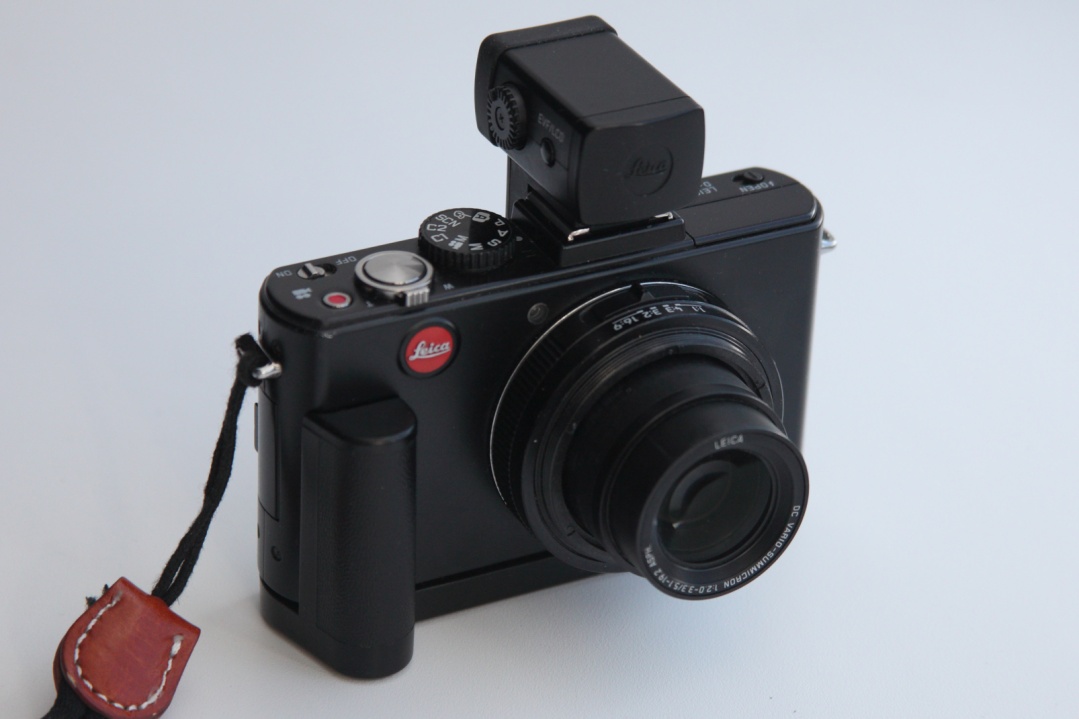 Новосибирск 2020Содержание1. Перечень используемого оборудования, инструментов и расходных материалов.Оборудование для всех категорий участников одинаковое1.1. Школьники, студенты, специалисты2. Минимальные требования к оснащению рабочих мест с учетом всех основных нозологий. *указывается ссылка на сайт с тех. характеристиками, либо наименование и тех. характеристики специализированного оборудования.3. Графическое изображение рабочих мест с учетом основных нозологий.Для большинства нозологий рабочее место одинаковое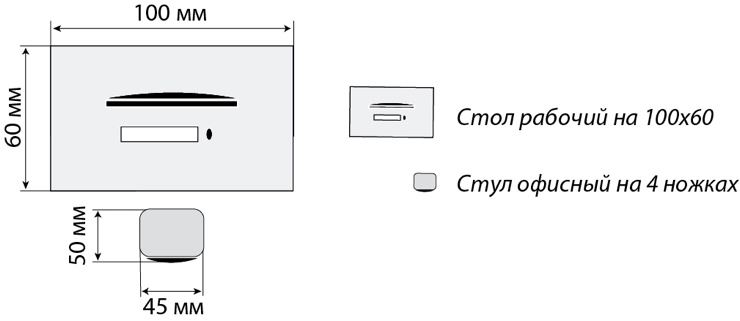 Застройка осуществляется на группу участниковСхема застройки соревновательной площадки.(для всех категорий участников)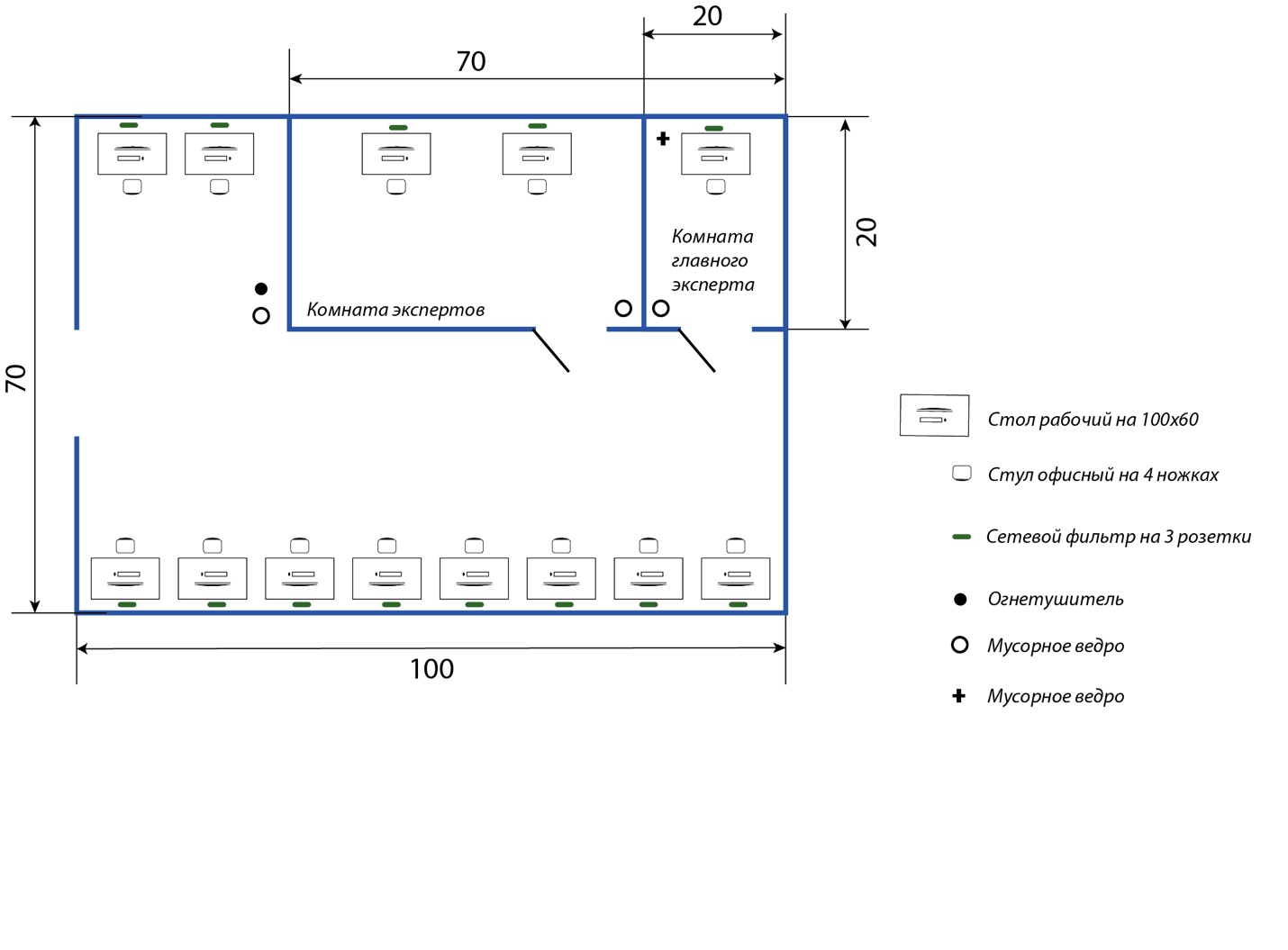 4. Требования охраны труда и техники безопасности4.1 Общие требования4.1.1. К самостоятельной работе с ПК допускаются участники после прохождения ими инструктажа на рабочем месте, обучения безопасным методам работ и проверки знаний по охране труда, прошедшие медицинское освидетельствование на предмет установления противопоказаний к работе с компьютером. 4.1.2. При работе с ПК рекомендуется организация перерывов на 10 минут через каждые 50 минут работы. Время на перерывы уже учтено в общем времени задания, и дополнительное время участникам не предоставляется. 4.1.3. Запрещается находиться возле ПК в верхней одежде, принимать пищу и курить, употреблять во время работы алкогольные напитки, а также быть в состоянии алкогольного, наркотического или другого опьянения. 4.1.4. Участник соревнования должен знать месторасположение первичных средств пожаротушения и уметь ими пользоваться. 4.1.5. О каждом несчастном случае пострадавший или очевидец несчастного случая немедленно должен известить ближайшего эксперта. 4.1.6. При работе с ПК участник соревнования должны соблюдать правила личной гигиены. 4.1.7. Работа на конкурсной площадке разрешается исключительно в присутствии эксперта. Запрещается присутствие на конкурсной площадке посторонних лиц. 4.1.8. По всем вопросам, связанным с работой компьютера следует обращаться к руководителю. 4.2 Действия до начала работ4.2.1. Перед включением используемого на рабочем месте оборудования участник соревнования обязан: Осмотреть и привести в порядок рабочее место, убрать все посторонние предметы, которые могут отвлекать внимание и затруднять работу. Проверить правильность установки стола, стула, угол наклона экрана монитора, положения клавиатуры в целях исключения неудобных поз и длительных напряжений тела. Обратить внимание на то, что дисплей должен находиться на расстоянии не менее 50 см от глаз (оптимально 60-70 см). Убедиться в том, что оборудование включено.Убедиться в отсутствии засветок, отражений и бликов на экране монитора. Убедиться в том, что на устройствах ПК (системный блок, монитор, клавиатура) не располагаются сосуды с жидкостями, сыпучими материалами (чай, кофе, сок, вода и пр.). 4.2.2. При выявлении неполадок сообщить об этом эксперту и до их устранения к работе не приступать. 4.3 Действия во время выполнения работ4.3.1. В течение всего времени работы со средствами компьютерной и оргтехники участник соревнования обязан: содержать в порядке и чистоте рабочее место; следить за тем, чтобы вентиляционные отверстия устройств ничем не были закрыты; выполнять требования инструкции по эксплуатации оборудования; соблюдать, установленные расписанием, трудовым распорядком регламентированные перерывы в работе, выполнять рекомендованные физические упражнения. 6.2. Участнику соревнований запрещается во время работы: отключать и подключать интерфейсные кабели периферийных устройств без эксперта; класть на устройства средств компьютерной и оргтехники бумаги, папки и прочие посторонние предметы; прикасаться к задней панели системного блока (процессора) при включенном питании; отключать электропитание во время выполнения программы, процесса; допускать попадание влаги, грязи, сыпучих веществ на устройства средств компьютерной и оргтехники; производить самостоятельно вскрытие и ремонт оборудования; производить самостоятельно вскрытие и заправку картриджей принтеров или копиров; работать с устройствами компьютерной и оргтехники со снятыми кожухами; располагаться при работе на расстоянии менее 50 см от экрана монитора. 6.3.3. Продолжительность работы на ПК без регламентированных перерывов не должна превышать 1-го часа. Во время регламентированного перерыва с целью снижения нервно-эмоционального напряжения, утомления зрительного аппарата, необходимо выполнять комплексы физических упражнений. 6.4 Действия после окончания работ6.4.1. По окончании работы участник соревнования обязан соблюдать следующую последовательность отключения оборудования: произвести завершение всех выполняемых на ПК задач; отключить питание в последовательности, установленной инструкцией по эксплуатации данного оборудования. в любом случае следовать указаниям экспертов 4.4.2. Убрать со стола рабочие материалы и привести в порядок рабочее место. 4.4.3. Обо всех замеченных неполадках сообщить эксперту.4.5 Действия в случае аварийной  ситуации4.5.1. Обо всех неисправностях в работе оборудования и аварийных ситуациях сообщать непосредственно эксперту. 4.5.2. При обнаружении обрыва проводов питания или нарушения целостности их изоляции, неисправности заземления и других повреждений электрооборудования, появления запаха гари, посторонних звуков в работе оборудования и тестовых сигналов, немедленно прекратить работу и отключить питание. 4.5.3. При поражении пользователя электрическим током принять меры по его освобождению от действия тока путем отключения электропитания и до прибытия врача оказать потерпевшему первую медицинскую помощь. 4.5.4. В случае возгорания оборудования отключить питание, сообщить эксперту, позвонить в пожарную охрану, после чего приступить к тушению пожара имеющимися средствами. ПЕРЕЧЕНЬ ОБОРУДОВАНИЯ НА 1-ГО УЧАСТНИКА (конкурсная площадка)ПЕРЕЧЕНЬ ОБОРУДОВАНИЯ НА 1-ГО УЧАСТНИКА (конкурсная площадка)ПЕРЕЧЕНЬ ОБОРУДОВАНИЯ НА 1-ГО УЧАСТНИКА (конкурсная площадка)ПЕРЕЧЕНЬ ОБОРУДОВАНИЯ НА 1-ГО УЧАСТНИКА (конкурсная площадка)ПЕРЕЧЕНЬ ОБОРУДОВАНИЯ НА 1-ГО УЧАСТНИКА (конкурсная площадка)ПЕРЕЧЕНЬ ОБОРУДОВАНИЯ НА 1-ГО УЧАСТНИКА (конкурсная площадка)ПЕРЕЧЕНЬ ОБОРУДОВАНИЯ НА 1-ГО УЧАСТНИКА (конкурсная площадка)ПЕРЕЧЕНЬ ОБОРУДОВАНИЯ НА 1-ГО УЧАСТНИКА (конкурсная площадка)Оборудование, инструменты, ПООборудование, инструменты, ПООборудование, инструменты, ПООборудование, инструменты, ПООборудование, инструменты, ПООборудование, инструменты, ПООборудование, инструменты, ПООборудование, инструменты, ПО№НаименованиеНаименованиеФотооборудования или инструмента, или мебелиФотооборудования или инструмента, или мебелиТехнические характеристики оборудования, инструментов и ссылка на сайт производителя, поставщикаЕд. измеренияНеобходимое кол-во1Компьютер с мышью и клавиатуройКомпьютер с мышью и клавиатурой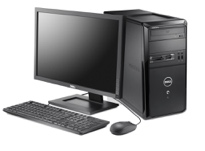 AMDFX-6100, 3300 МГц, 4гб и сильнее112СтулСтул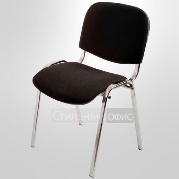 Офисный на 4 ножках113СтолСтол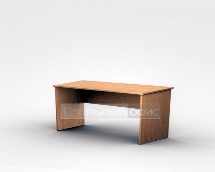 100х60 и более114КартридерКартридер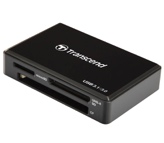 любой115Adobe PhotoshopAdobe Photoshop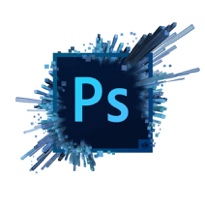 2019 г. и более новые116Microsoft OfficeMicrosoft Office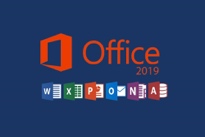 Word + Excel117Сетевой фильтрСетевой фильтр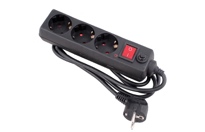 1,5 метра и более. Не менее 3 розеток11РАСХОДНЫЕ МАТЕРИАЛЫ, ОБОРУДОВАНИЕ И ИНСТРУМЕНТЫ,  КОТОРЫЕ УЧАСТНИКИ ДОЛЖНЫ ИМЕТЬ  ПРИ СЕБЕРАСХОДНЫЕ МАТЕРИАЛЫ, ОБОРУДОВАНИЕ И ИНСТРУМЕНТЫ,  КОТОРЫЕ УЧАСТНИКИ ДОЛЖНЫ ИМЕТЬ  ПРИ СЕБЕРАСХОДНЫЕ МАТЕРИАЛЫ, ОБОРУДОВАНИЕ И ИНСТРУМЕНТЫ,  КОТОРЫЕ УЧАСТНИКИ ДОЛЖНЫ ИМЕТЬ  ПРИ СЕБЕРАСХОДНЫЕ МАТЕРИАЛЫ, ОБОРУДОВАНИЕ И ИНСТРУМЕНТЫ,  КОТОРЫЕ УЧАСТНИКИ ДОЛЖНЫ ИМЕТЬ  ПРИ СЕБЕРАСХОДНЫЕ МАТЕРИАЛЫ, ОБОРУДОВАНИЕ И ИНСТРУМЕНТЫ,  КОТОРЫЕ УЧАСТНИКИ ДОЛЖНЫ ИМЕТЬ  ПРИ СЕБЕРАСХОДНЫЕ МАТЕРИАЛЫ, ОБОРУДОВАНИЕ И ИНСТРУМЕНТЫ,  КОТОРЫЕ УЧАСТНИКИ ДОЛЖНЫ ИМЕТЬ  ПРИ СЕБЕРАСХОДНЫЕ МАТЕРИАЛЫ, ОБОРУДОВАНИЕ И ИНСТРУМЕНТЫ,  КОТОРЫЕ УЧАСТНИКИ ДОЛЖНЫ ИМЕТЬ  ПРИ СЕБЕРАСХОДНЫЕ МАТЕРИАЛЫ, ОБОРУДОВАНИЕ И ИНСТРУМЕНТЫ,  КОТОРЫЕ УЧАСТНИКИ ДОЛЖНЫ ИМЕТЬ  ПРИ СЕБЕ1Фотоаппарат с объективом или объективамиФотоаппарат с объективом или объективами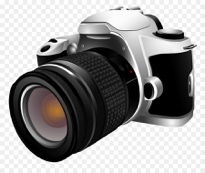 Объектив должен соответствовать фотоаппаратукомплект12Карта памятиКарта памяти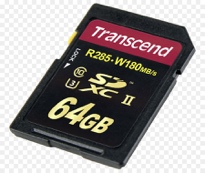 Должна соответствовать фотоаппаратуштЛюбоеРАСХОДНЫЕ МАТЕРИАЛЫ И ОБОРУДОВАНИЕ, ЗАПРЕЩЕННЫЕ НА ПЛОЩАДКЕРАСХОДНЫЕ МАТЕРИАЛЫ И ОБОРУДОВАНИЕ, ЗАПРЕЩЕННЫЕ НА ПЛОЩАДКЕРАСХОДНЫЕ МАТЕРИАЛЫ И ОБОРУДОВАНИЕ, ЗАПРЕЩЕННЫЕ НА ПЛОЩАДКЕРАСХОДНЫЕ МАТЕРИАЛЫ И ОБОРУДОВАНИЕ, ЗАПРЕЩЕННЫЕ НА ПЛОЩАДКЕРАСХОДНЫЕ МАТЕРИАЛЫ И ОБОРУДОВАНИЕ, ЗАПРЕЩЕННЫЕ НА ПЛОЩАДКЕРАСХОДНЫЕ МАТЕРИАЛЫ И ОБОРУДОВАНИЕ, ЗАПРЕЩЕННЫЕ НА ПЛОЩАДКЕРАСХОДНЫЕ МАТЕРИАЛЫ И ОБОРУДОВАНИЕ, ЗАПРЕЩЕННЫЕ НА ПЛОЩАДКЕРАСХОДНЫЕ МАТЕРИАЛЫ И ОБОРУДОВАНИЕ, ЗАПРЕЩЕННЫЕ НА ПЛОЩАДКЕ1Форматные камерыФорматные камеры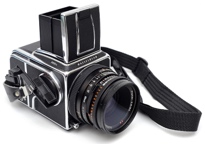 Среднеформатные и крупноформатныеЛюбоеЛюбое2Сотовые телефоныСотовые телефоны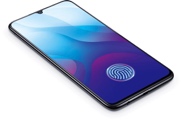 ЛюбоеЛюбоеЛюбоеДОПОЛНИТЕЛЬНОЕ ОБОРУДОВАНИЕ, ИНСТРУМЕНТЫ КОТОРОЕ МОЖЕТ ПРИВЕСТИ С СОБОЙ УЧАСТНИКДОПОЛНИТЕЛЬНОЕ ОБОРУДОВАНИЕ, ИНСТРУМЕНТЫ КОТОРОЕ МОЖЕТ ПРИВЕСТИ С СОБОЙ УЧАСТНИКДОПОЛНИТЕЛЬНОЕ ОБОРУДОВАНИЕ, ИНСТРУМЕНТЫ КОТОРОЕ МОЖЕТ ПРИВЕСТИ С СОБОЙ УЧАСТНИКДОПОЛНИТЕЛЬНОЕ ОБОРУДОВАНИЕ, ИНСТРУМЕНТЫ КОТОРОЕ МОЖЕТ ПРИВЕСТИ С СОБОЙ УЧАСТНИКДОПОЛНИТЕЛЬНОЕ ОБОРУДОВАНИЕ, ИНСТРУМЕНТЫ КОТОРОЕ МОЖЕТ ПРИВЕСТИ С СОБОЙ УЧАСТНИКДОПОЛНИТЕЛЬНОЕ ОБОРУДОВАНИЕ, ИНСТРУМЕНТЫ КОТОРОЕ МОЖЕТ ПРИВЕСТИ С СОБОЙ УЧАСТНИКДОПОЛНИТЕЛЬНОЕ ОБОРУДОВАНИЕ, ИНСТРУМЕНТЫ КОТОРОЕ МОЖЕТ ПРИВЕСТИ С СОБОЙ УЧАСТНИКДОПОЛНИТЕЛЬНОЕ ОБОРУДОВАНИЕ, ИНСТРУМЕНТЫ КОТОРОЕ МОЖЕТ ПРИВЕСТИ С СОБОЙ УЧАСТНИК№НаименованиеНаименованиеФотооборудования или инструмента, или мебелиФотооборудования или инструмента, или мебелиТехнические характеристики оборудования, инструментов и ссылка на сайт производителя, поставщикаЕд. измеренияНеобходимое кол-во1ШтативШтатив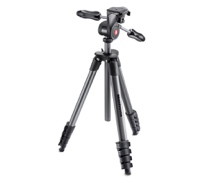 Любой112Внешняя вспышкаВнешняя вспышка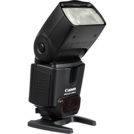 Должна соответствовать фотоаппарату113Шнур или картридерШнур или картридерДолжны соответствовать фотоаппарату114Дополнительные объективыДополнительные объективы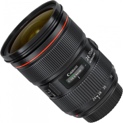 ОБОРУДОВАНИЕ НА 1-ГО ЭКСПЕРТА (КОНКУРСНАЯ ПЛОЩАДКА)ОБОРУДОВАНИЕ НА 1-ГО ЭКСПЕРТА (КОНКУРСНАЯ ПЛОЩАДКА)ОБОРУДОВАНИЕ НА 1-ГО ЭКСПЕРТА (КОНКУРСНАЯ ПЛОЩАДКА)ОБОРУДОВАНИЕ НА 1-ГО ЭКСПЕРТА (КОНКУРСНАЯ ПЛОЩАДКА)ОБОРУДОВАНИЕ НА 1-ГО ЭКСПЕРТА (КОНКУРСНАЯ ПЛОЩАДКА)ОБОРУДОВАНИЕ НА 1-ГО ЭКСПЕРТА (КОНКУРСНАЯ ПЛОЩАДКА)ОБОРУДОВАНИЕ НА 1-ГО ЭКСПЕРТА (КОНКУРСНАЯ ПЛОЩАДКА)ОБОРУДОВАНИЕ НА 1-ГО ЭКСПЕРТА (КОНКУРСНАЯ ПЛОЩАДКА)Перечень оборудования и мебельПеречень оборудования и мебельПеречень оборудования и мебельПеречень оборудования и мебельПеречень оборудования и мебельПеречень оборудования и мебельПеречень оборудования и мебельПеречень оборудования и мебель№№НаименованиеНаименованиеФотооборудования или инструмента, или мебелиТехнические характеристики оборудования, инструментов и ссылка на сайт производителя, поставщикаЕд. измеренияНеобходимое кол-во11СтулСтулОфисный на 4 ножкахшт3ОБЩАЯ ИНФРАСТРУКТУРА КОНКУРСНОЙ ПЛОЩАДКИОБЩАЯ ИНФРАСТРУКТУРА КОНКУРСНОЙ ПЛОЩАДКИОБЩАЯ ИНФРАСТРУКТУРА КОНКУРСНОЙ ПЛОЩАДКИОБЩАЯ ИНФРАСТРУКТУРА КОНКУРСНОЙ ПЛОЩАДКИОБЩАЯ ИНФРАСТРУКТУРА КОНКУРСНОЙ ПЛОЩАДКИОБЩАЯ ИНФРАСТРУКТУРА КОНКУРСНОЙ ПЛОЩАДКИОБЩАЯ ИНФРАСТРУКТУРА КОНКУРСНОЙ ПЛОЩАДКИОБЩАЯ ИНФРАСТРУКТУРА КОНКУРСНОЙ ПЛОЩАДКИПеречень оборудование, инструментов, средств индивидуальной защиты и т.п.Перечень оборудование, инструментов, средств индивидуальной защиты и т.п.Перечень оборудование, инструментов, средств индивидуальной защиты и т.п.Перечень оборудование, инструментов, средств индивидуальной защиты и т.п.Перечень оборудование, инструментов, средств индивидуальной защиты и т.п.Перечень оборудование, инструментов, средств индивидуальной защиты и т.п.Перечень оборудование, инструментов, средств индивидуальной защиты и т.п.Перечень оборудование, инструментов, средств индивидуальной защиты и т.п.№№НаименованиеНаименованиеФотооборудования или инструмента, или мебелиТехнические характеристики оборудования, инструментов и ссылка на сайт производителя, поставщикаЕд. измеренияНеобходимое кол-во11Крупные часыКрупные часы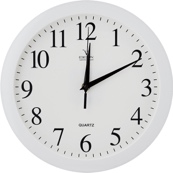 От 20 смшт1 на площадку22Мусорное ведроМусорное ведро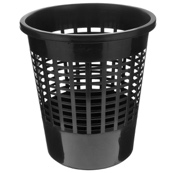 Офисноешт2КОМНАТА ЭКСПЕРТОВКОМНАТА ЭКСПЕРТОВКОМНАТА ЭКСПЕРТОВКОМНАТА ЭКСПЕРТОВКОМНАТА ЭКСПЕРТОВКОМНАТА ЭКСПЕРТОВКОМНАТА ЭКСПЕРТОВКОМНАТА ЭКСПЕРТОВПеречень оборудования, мебель, канцелярия и т.п.Перечень оборудования, мебель, канцелярия и т.п.Перечень оборудования, мебель, канцелярия и т.п.Перечень оборудования, мебель, канцелярия и т.п.Перечень оборудования, мебель, канцелярия и т.п.Перечень оборудования, мебель, канцелярия и т.п.Перечень оборудования, мебель, канцелярия и т.п.Перечень оборудования, мебель, канцелярия и т.п.№№НаименованиеНаименованиеФотооборудования или инструмента, или мебелиТехнические характеристики оборудования, инструментов и ссылка на сайт производителя, поставщикаЕд. измеренияНеобходимое кол-во11СтолСтол100х60 и болеешт322СтулСтулОфисный на 4 ножкахшт633Принтерная бумагаПринтерная бумага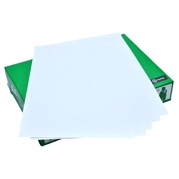 А4Пачка144Мусорное ведроМусорное ведроОфисноешт255Компьютер с мышью и клавиатуройКомпьютер с мышью и клавиатуройAMDFX-6100, 3300 МГц, 4гб и сильнеешт366Сетевой фильтрСетевой фильтр1,5 метра и более. Не менее 3 розетокшт377Adobe PhotoshopAdobe Photoshop2019 г. и более новыешт388Microsoft OfficeMicrosoft OfficeWord + Excelшт399МФУМФУ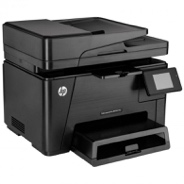 А4шт1 ДОПОЛНИТЕЛЬНЫЕ ТРЕБОВАНИЯ/КОММЕНТАРИИДОПОЛНИТЕЛЬНЫЕ ТРЕБОВАНИЯ/КОММЕНТАРИИДОПОЛНИТЕЛЬНЫЕ ТРЕБОВАНИЯ/КОММЕНТАРИИДОПОЛНИТЕЛЬНЫЕ ТРЕБОВАНИЯ/КОММЕНТАРИИДОПОЛНИТЕЛЬНЫЕ ТРЕБОВАНИЯ/КОММЕНТАРИИДОПОЛНИТЕЛЬНЫЕ ТРЕБОВАНИЯ/КОММЕНТАРИИДОПОЛНИТЕЛЬНЫЕ ТРЕБОВАНИЯ/КОММЕНТАРИИДОПОЛНИТЕЛЬНЫЕ ТРЕБОВАНИЯ/КОММЕНТАРИИКоличество точек питания и их характеристикиКоличество точек питания и их характеристикиКоличество точек питания и их характеристикиКоличество точек питания и их характеристикиКоличество точек питания и их характеристикиКоличество точек питания и их характеристикиКоличество точек питания и их характеристикиКоличество точек питания и их характеристики№№НаименованиеНаименованиеФотооборудования или инструмента, или мебелиТехнические характеристики оборудования, инструментов и ссылка на сайт производителя, поставщикаЕд. измеренияНеобходимое кол-во11Кулер с водойКулер с водой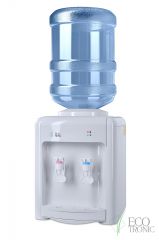 Любойшт1Площадь, м.кв.Ширина прохода между рабочими местами, м.Специализированное оборудование, количество.*Рабочее место участника с нарушением слуха1,5 м.кв.1,5 мВ стандартном помещении необходимо первые столы в ряду у окна и среднем ряду предусмотреть для инвалидов с нарушениями зрения и слуха;Для слабослышащих участников можно предусмотреть звукоусиливающую аппаратуру, телефон громкоговорящий акустическая система, информационная индукционная система, индивидуальные наушники.Рабочее место участника с нарушением зрения1,5 м.кв.1,5 мВ стандартном помещении необходимо первые столы в ряду у окна и среднем ряду предусмотреть для инвалидов с нарушениями зрения и слуха:а) оснащение (оборудование) специального рабочего места тифлотехническими ориентирами и устройствами, с возможностью использования крупного рельефно-контрастного шрифта и шрифта Брайля, акустическими навигационными средствами, обеспечивающими беспрепятственное нахождение инвалидом по зрению - слепого своего рабочего места и выполнение трудовых функций;б) для рабочего места, предполагающего работу на компьютере - оснащение специальным компьютерным оборудованием и оргтехникой с возможностью использования крупного рельефно-контрастного шрифта, озвучивания визуальной информации на экране монитора с использованием специальных аппаратных и программных средств, в том числе, адаптированного тактильного дисплея и аудиодисплея (синтезатора речи).Рабочее место участника с нарушением ОДА2,25 м.кв.1,5 м    Оснащение (оборудование) специального рабочего места оборудованием, обеспечивающим реализацию эргономических принципов; предполагает увеличение размера зоны на одно место с учетом подъезда и разворота кресла-коляски, увеличения ширины прохода между рядами столов. А для участников, передвигающихся в кресле-коляске, выделить 1 - 2 первых стола в ряду у дверного проема; в случае необходимости персональный компьютер, оснащенный выносными компьютерными кнопками и специальной клавиатурой; персональный компьютер, оснащенный ножной или головной мышью и виртуальной экранной клавиатурой, персональный компьютер, оснащенный компьютерным джойстиком или компьютерным роллером и специальной клавиатурой.
   Оснащение (оборудование) специального рабочего места специальными механизмами и устройствами, позволяющими изменять высоту и наклон рабочей поверхности, положение сиденья рабочего стула по высоте и наклону, угол наклона спинки рабочего стула, оснащение специальным сиденьем, обеспечивающим компенсацию усилия при вставании, Для инвалидов, передвигающихся на креслах-колясках, с учетом выполняемой трудовой функции предусматривают:- оснащение (оборудование) специального рабочего места оборудованием, обеспечивающим возможность подъезда к рабочему месту и разворота кресла-коляски.Рабочее место участника с соматическими заболеваниями1,5 м.кв.1,5 мСпециальные требования к условиям труда инвалидов вследствие заболеваний сердечнососудистой системы, а также инвалиды вследствие других соматических заболеваний условия труда на рабочих местах должны соответствовать оптимальным и допустимым по микроклиматическим параметрам. На рабочих местах не допускается присутствие вредных химических веществ, включая аллергены, канцерогены, оксиды металлов, аэрозоли преимущественно фиброгенного действия.Не допускается наличие тепловых излучений; локальной вибрации, электромагнитных излучений, ультрафиолетовой радиации.Уровни шума на рабочих местах и освещенность должны соответствовать действующим нормативам.Использовать столы - с регулируемыми высотой и углом наклона поверхности; стулья (кресла) - с регулируемыми высотой сиденья и положением спинки.Рабочее место участника с ментальными нарушениями1,5 м.кв.1,5 м Специальные требования к условиям труда инвалидов вследствие нервно-психических заболеваний создаются оптимальные и допустимые санитарно-гигиенические условия производственной среды, в том числе: температура воздуха в холодный период года при легкой работе - 21 - 24 °C; при средней тяжести работ - 17 - 20 °C; влажность воздуха в холодный и теплый периоды года 40 - 60 %; отсутствие вредных веществ: аллергенов, канцерогенов, аэрозолей, металлов, оксидов металлов; электромагнитное излучение - не выше ПДУ; шум - не выше ПДУ (до 81 дБА); отсутствие локальной и общей вибрации; отсутствие микроорганизмов, продуктов и препаратов, содержащих живые клетки и споры микроорганизмов, белковые препараты.Оборудование (технические устройства) должно быть безопасное и комфортное в пользовании (устойчивые конструкции, прочная установка и фиксация, простой способ пользования без сложных систем включения и выключения, с автоматическим выключением при неполадках; расстановка и расположение, не создающие помех для подхода, пользования, передвижения; расширенные расстояния между столами, мебелью и в то же время не затрудняющие досягаемость; исключение острых выступов, углов, ранящих поверхностей, выступающих крепежных деталей).Требования к условиям и организации труда на рабочих местах инвалидов вследствие заболеваний нервной системыДля работников создаются оптимальные и допустимые санитарно-гигиенические условия производственной среды, в том числе: температура, влажность, скорость движения воздуха, тепловое излучение в рабочей зоне в соответствии с санитарными нормами; уровни шума не должны быть выше предельно допустимых; отсутствие воздействия общей и локальной вибрации; инфразвука; ультразвука; постоянного магнитного поля; статического электричества; электрического поля промышленной частоты; электромагнитного излучения радиочастотного диапазона; постоянного лазерного излучения; вредных химических веществ, в том числе канцерогенов, аллергенов, оксидов металлов, микроорганизмов - продуцентов, препаратов, содержащих живые клетки и споры микроорганизмов.